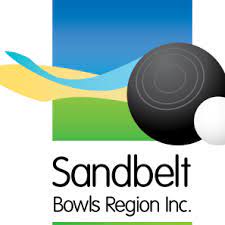 Sandbelt Regional Sides Expression of Interest Form 2023/2024(Men’s Team/Women’s Team)Event date/location: January 13th-14th 2024 (Ballarat VIC)Trial dates/locations: November 5th (Royal Melbourne BC) AM-Women’s TrialsPM-Men’s TrialsNOTE: To be eligible to play for the Sandbelt region for the 2024 Region Sides Championships, applicants must be a full playing member with a club in the Sandbelt Region, as of January 1st/2024.Completed forms to be emailed to the Sandbelt Selection Committee: sandbeltselection@gmail.com  and must be received no later than Octobre 31st/2023. Only successful applicants (maximum/top 24) will be invited to a regional trial. From there a team of 12 players + 1 Travelling Reserve + 1 Non-Travelling Reserve will be named, along with a non-playing manager.Please ensure your contact details above are correct to receive future communication. Thank you for your interest and good bowling!Player’s Details:Name: _____________________________________________________________________Email Address: _______________________________________________________________Phone Number: ______________________________________________________________CLUB: ______________________________________________________________________DIVISION: ___________________________________________________________________POSITION: __________________________________________________________________Please list any other notable results you would like us to know about:In 2-3 sentences, tell us why you would like to take part in Region Sides and why you believe you would be an asset to the team:Results (past 2 years)-Club (Championships & Pennant)-Regional Events-State Events-National Events(ex: Australian Indoors/Sides/Australian Championships)-International-Other (Tournament etc)2022/2023 SeasonResults (past 2 years)-Club (Championships & Pennant)-Regional Events-State Events-National Events(ex: Australian Indoors/Sides/Australian Championships)-International-Other (Tournament etc)2021/2022 Season